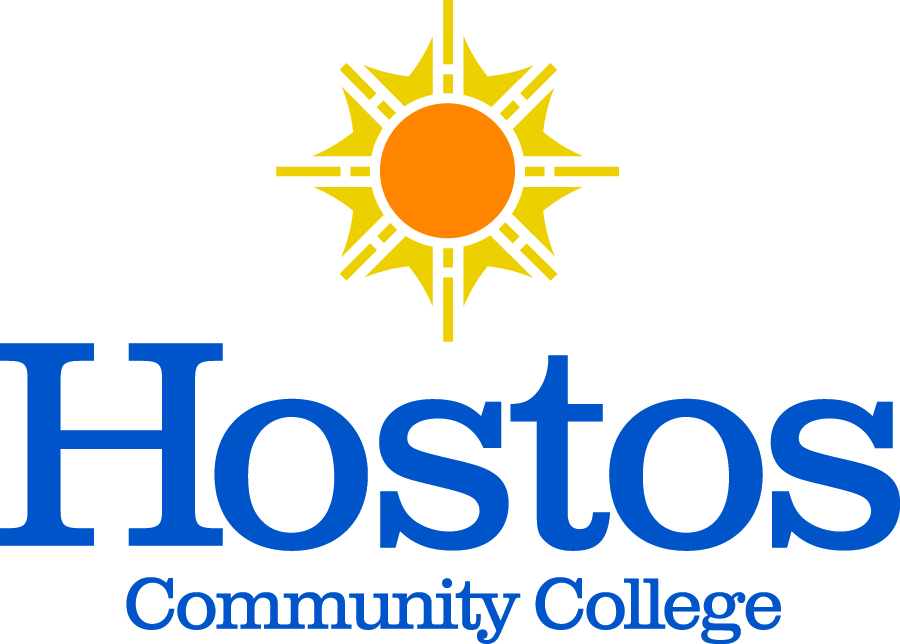 Minutes for the Committee on CommitteesDate and Time: Monday, May 10, 2021 | 2:00 PM-3:00PMLocation: Zoom Conference CallPresiding: Tram Nguyen (Chair)Present: Michael Gosset, Alba Lynch, Tram Nguyen, Debasish Roy, Ronette Shaw, Julie Trachman, Brian Carter (SGA President).Absent: Hatem Anaam (Student Representative)Minutes Prepared By: Ronette Shaw (and revised by CoC)              Topic              Discussion         Decision / Action Meeting to Order: 2:00 PMPresentation and Acceptance of minutes Acceptance of AgendaMotion was made to acceptminutes from April 12th meeting.Committee members discussed agenda topics. Motion was made to accept agenda.Seconded. Minutes approved.Seconded. Agenda accepted.Chair’s Remark: Chair Tram Nguyen announced that she will be on sabbatical for the next year thereby necessitating us to fill a committee vacancy next year for both the CoC and the Senate Executive Committee and also to elect a new chair or co-chairs for the CoC. The CoC commended Prof. Nguyen for her service to the CoC and the Hostos community.Committee Certifications:Election of CoC chair/co-chairs New Business Chair moved to charge faculty to committees.Motions were made to certify the following individuals as below to the specified committees.Geetha Ajay-Elections CommitteeHeidi Bollinger-Grants Committee Petal Leuwaisee-Admission and Retention Committee Sanjay Arya-Facilities Committee Julie Trachman and Michael Gosset elected to Co-Chair. Request for End of Year Reports was made and are being submitted at this time.Unanimous approval.Unanimous approval.Unanimous approval.Unanimous approval.Unanimous approval.  AdjournmentMotion to adjourn meeting at 2:50 PM. Motion seconded. Unanimous Approval